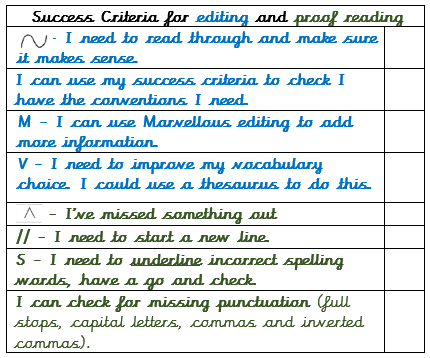 Success Criteria for editing and proof readingSuccess Criteria for editing and proof reading    - I need to read through and make sure it makes sense.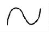 I can use my success criteria to check I have the conventions I need.M - I can use Marvellous editing to add more information.V - I need to improve my vocabulary choice. I could use a thesaurus to do this.    - I’ve missed something out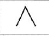 // - I need to start a new line.S - I need to underline incorrect spelling words, have a go and check.I can check for missing punctuation (full stops, capital letters, commas and inverted commas).Success Criteria for editing and proof readingSuccess Criteria for editing and proof reading    - I need to read through and make sure it makes sense.I can use my success criteria to check I have the conventions I need.M - I can use Marvellous editing to add more information.V - I need to improve my vocabulary choice. I could use a thesaurus to do this.    - I’ve missed something out// - I need to start a new line.S - I need to underline incorrect spelling words, have a go and check.I can check for missing punctuation (full stops, capital letters, commas and inverted commas).